SANTO ROSARIOEAFFIDAMENTODELLA DIOCESI DI TERAMO-ATRIE DELLA PATRIA ITALIANAIN QUESTO TEMPO DIFFICILEALL’IMMACOLATA CONCEZIONE MISTERI DOLOROSI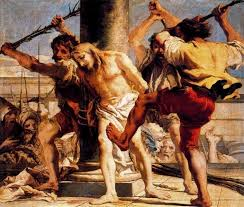 Presiede il Santo Rosario dalla cappella del Palazzo VescovileS.E. Rev.ma Mons. Lorenzo LeuzziVescovo di Teramo-AtriCanto d’inizioDopo un momento di adorazione, al termine del canto il vescovo introduce la comunione spirituale:COMUNIONE SPIRITUALEV. Gesù mio, io credo che sei realmente presente nel Santissimo Sacramento.Ti amo sopra ogni cosa e ti desidero nell' anima mia. Poiché ora non posso riceverti sacramentalmente, vieni almeno spiritualmente nel mio cuore.Come già venuto, io ti abbraccio e tutto mi unisco a te;non permettere che mi abbia mai a separare da te.Eterno Padre, io ti offroil Sangue Preziosissimo di Gesù Cristoin sconto dei miei peccati, in suffragio delle anime del purgatorio e per i bisogni della Santa Chiesa.Quindi si fa un momento di adorazione personale.SANTO ROSARIOEAFFIDAMENTO ADELLA DIOCESI DI TERAMO-ATRIE DELLA PATRIA ITALIANAIN QUESTO TEMPO DIFFICILEALL’IMMACOLATA CONCEZIONE E NOSTRA SIGNORA DI CAMPLIV. O Dio, vieni a salvarci.R. Signore, vieni presto in nostro aiuto.V. Gloria al Padre     e al Figlio     e allo Spirito Santo.R. Come era nel principio…Primo misteroGesù al GetsemaniTesto biblico: Gesù uscì e andò, come al solito, al monte degli Ulivi; anche i discepoli lo seguirono. Giunto sul luogo, disse loro: "Pregate, per non entrare in tentazione". Poi si allontanò da loro circa un tiro di sasso, cadde in ginocchio e pregava dicendo: "Padre, se vuoi, allontana da me questo calice! Tuttavia non sia fatta la mia, ma la tua volontà".Intenzione di preghiera:Preghiamo per chi si trova nell’angoscia, perché in Cristo trovi consolazione.V. Padre nostro…R. Dacci oggi il nostro pane quotidiano…Un lettore proclama le dieci Ave Maria:L. Ave Maria, piena di grazia…R. Santa Maria, Madre di DioAl termine in canto:L. Gloria al Padre…R. Come era nel principio…Secondo misteroLa flagellazioneTesto biblico: "Io non trovo in lui colpa alcuna. Vi è tra voi l'usanza che, in occasione della Pasqua, io rimetta uno in libertà per voi: volete dunque che io rimetta in libertà per voi il re dei Giudei?". 40 Allora essi gridarono di nuovo: "Non costui, ma Barabba!". Barabba era un brigante. Allora Pilato fece prendere Gesù e lo fece flagellare.Intenzione di preghiera:Preghiamo per coloro che mancano di speranza.V. Padre nostro…R. Dacci oggi il nostro pane quotidiano…Un lettore proclama le dieci Ave Maria:L. Ave Maria, piena di grazia…R. Santa Maria, Madre di DioAl termine in canto:L. Gloria al Padre…R. Come era nel principio…Terzo misteroL’incoronazione di spineTesto biblico: Allora i soldati del governatore condussero Gesù nel pretorio e gli radunarono attorno tutta la truppa. Lo spogliarono, gli fecero indossare un mantello scarlatto, intrecciarono una corona di spine, gliela posero sul capo e gli misero una canna nella mano destra. Poi, inginocchiandosi davanti a lui, lo deridevano: "Salve, re dei Giudei!".Intenzione di preghiera:Preghiamo per coloro che sono perseguitati per la fede.V. Padre nostro…R. Dacci oggi il nostro pane quotidiano…Un lettore proclama le dieci Ave Maria:L. Ave Maria, piena di grazia…R. Santa Maria, Madre di DioAl termine in canto:L. Gloria al Padre…R. Come era nel principio…Quarto misteroLa salita al calvarioTesto biblico: Dopo essersi fatti beffe di lui, condussero Gesù al luogo del Gòlgota, che significa "Luogo del cranio", e gli davano vino mescolato con mirra, ma egli non ne prese. Intenzione di preghiera:Preghiamo per tutti i malati a causa della pandemia e per il personale medico, infermieristico e tecnico sanitario che li assiste. V. Padre nostro…R. Dacci oggi il nostro pane quotidiano…Un lettore proclama le dieci Ave Maria:L. Ave Maria, piena di grazia…R. Santa Maria, Madre di DioAl termine in canto:L. Gloria al Padre…R. Come era nel principio…Quinto misteroLa morte di GesùTesto biblico: Quando giunsero sul posto detto luogo del cranio, là crocifissero lui e due malfattori, uno a destra e l’altro a sinistra. Gesù diceva: «Padre, perdona loro perché non sanno quello che fanno».Intenzione di preghiera:Preghiamo per tutti coloro che sono deceduti a causa della virulenta pandemia che affligge il mondo. Il Signore li accolga nel suo Regno e conforti i parenti.V. Padre nostro…R. Dacci oggi il nostro pane quotidiano…Un lettore proclama le dieci Ave Maria:L. Ave Maria, piena di grazia…R. Santa Maria, Madre di DioAl termine in canto:L. Gloria al Padre…R. Come era nel principio…Si intona il canto di lode a Maria, Regina del cielo e della terra:Salve Regina…Il Vescovo rivolge ai fedeli collegati un pensiero. Quindi, dopo un breve momento di silenzio, il Vescovo consacra l’intera Diocesi a Maria Immacolata e Nostra Signora di Campli:ATTO DI AFFIDAMENTO DELLA DIOCESI DI TERAMO-ATRIALL’IMMACOLATA CONCEZIONE Il Vescovo:"Sotto la Tua protezione cerchiamo rifugio, santa Madre di Dio!" Pronunciando le parole di questa antifona, con la quale la Chiesa di Cristo prega da secoli, ci troviamo oggi dinanzi a Te, o Madre Immacolata, in questo momento e, desideriamo racchiudere, ancora una volta, le speranze e le angosce della Chiesa per il mondo contemporaneo. O Madre degli uomini e dei popoli, Tu che conosci tutte le sofferenze e le speranze, Tu che senti maternamente tutte le lotte tra il bene e il male, tra la luce e le tenebre, che scuotono il mondo contemporaneo, accogli il nostro grido che, mossi dallo Spirito Santo, rivolgiamo direttamente al Tuo cuore: abbraccia con amore di Madre e di Serva del Signore, questa nostra Diocesi di Teramo-Atri, che Ti affidiamo e consacriamo, pieni di inquietudine per la sorte terrena ed eterna degli uomini e dei popoli. In modo speciale Ti affidiamo e consacriamo quegli uomini e quelle situazioni, che di questo affidamento e di questa consacrazione hanno particolarmente bisogno per riaccendere le speranze di una pace vera e duratura. Il Vescovo e l’AssembleaAve Maria...Il Vescovo:"Sotto la tua protezione cerchiamo rifugio, santa Madre di Dio! Non disprezzare le suppliche di noi che siamo nella prova!" Ecco, trovandoci davanti a Te, Madre di Cristo, dinanzi al Tuo Cuore immacolato, desideriamo, insieme con tutta la Chiesa di Teramo-Atri, unirci alla consacrazione che, per amore nostro, il Figlio Tuo ha fatto di se stesso al Padre: "Per loro - Egli ha detto - io consacro me stesso, perchè siano anch'essi consacrati nella verità". ( Gv 17,19 ). Vogliamo unirci al nostro Redentore in questa consacrazione per il mondo e per gli uomini, il quale, nel suo Cuore divino, ha la potenza di ottenere il perdono. La potenza di questa consacrazione dura per tutti i tempi e abbraccia tutti gli uomini, i popoli e le nazioni, e supera ogni male, che lo spirito delle tenebre è capace di ridestare nel cuore dell'uomo e nella sua storia e che, di fatto, ha ridestato nei nostri tempi. Il Vescovo e l’AssembleaAve Maria... Il Vescovo:Oh Immacolata Concezione! Aiutaci a vincere la minaccia del male, che così facilmente si radica nel cuore degli uomini d'oggi e che nei suoi effetti incommensurabili già grava sulla vita presente e sembra chiudere le vie verso il futuro! Da questa epidemia, liberaci! Il Vescovo e l’AssembleaAve Maria... Il Vescovo:Accogli, o Madre di Cristo, Avvocata e Protrettrice, questo grido carico della sofferenza di tutti gli uomini!Carico della sofferenza di intere società!Aiutaci con la potenza dello Spirito Santo a vincere ogni peccato: il peccato dell'uomo e il "peccato del mondo", il peccato in ogni sua manifestazione. Si riveli, ancora una volta nella storia del mondo, l'infinita potenza salvifica della Redenzione; potenza dell'Amore misericordioso! Che esso arresti il male! Trasformi le coscienze! Nel Tuo Cuore di Madre si sveli per tutti la luce della Speranza.Il Vescovo e l’AssembleaAve Maria... Il Vescovo:Mamma dolcissima, piena di amore, eccoci ai tuoi piedi per offrire al Tuo Cuore tutta la nostra vita, consacrarti i nostri pensieri, le nostre azioni, le nostre famiglie, i nostri sacerdoti e diaconi, i malati e il personale sanitario che se ne prende cura.Ti scegliamo come modello e maestra nella vita cristiana.Vogliamo che ogni cuore Ti appartenga nell'amore costante, fedeli alla volontà del Tuo Figlio divino, obbedienti alla Sua Chiesa.AMEN! Il Vescovo e l’AssembleaGloria al Padre, ...Signore, pietà - Signore, pietàCristo, pietà - Cristo, pietàSignore, pietà - Signore, pietàCristo, ascoltaci - Cristo, ascoltaciCristo, esaudiscici - Cristo, esaudisciciPadre celeste, che sei Dio, abbi pietà di noiFiglio, Redentore del mondo, che sei Dio, abbi pietà di noi Spirito Santo Paraclito, che sei Dio, abbi pietà di noiSanta Trinità, unico Dio, abbi pietà di noiSanta Maria, prega per noi.Santa Madre di Dio,Santa Vergine delle vergini, Madre di Cristo, Madre della Chiesa, Madre della divina grazia, Madre purissima, Madre castissima, Madre sempre vergine, Madre immacolata, Madre degna d'amore, Madre ammirabile, Madre del buon consiglio, Madre del Creatore, Madre del Salvatore, Madre di misericordia, Vergine prudentissima, Vergine degna di onore, Vergine degna di lode, Vergine potente, Vergine clemente, Vergine fedele, Specchio della santità divina, Sede della Sapienza, Causa della nostra letizia, Tempio dello Spirito Santo, Tabernacolo dell'eterna gloria, Dimora tutta consacrata a Dio, Rosa mistica, Torre di Davide, Torre d'avorio, Casa d'oro, Arca dell'alleanza, Porta del cielo, Stella del mattino, Salute degli infermi, Rifugio dei peccatori, Consolatrice degli afflitti, Aiuto dei cristiani, Regina degli Angeli, Regina dei Patriarchi, Regina dei Profeti, Regina degli Apostoli, Regina dei Martiri, Regina dei veri cristiani, Regina delle Vergini, Regina di tutti i Santi, Regina concepita senza peccato originale, Regina assunta in cielo, Regina del santo Rosario, Regina della famiglia, Regina della pace.Agnello di Dio che togli i peccati del mondo, perdonaci, SignoreAgnello di Dio che togli i peccati del mondo, ascoltaci, SignoreAgnello di Dio che togli i peccati del mondo, abbi pietà di noiAl termine si recita la “Preghiera per ripartire” composta dal Vescovo:Signore Gesù, stiamo vivendo una delle tappe più significative della storia dell’umanità.Siamo in un mondo che diventa sempre più uno, eppure I limiti della natura ci fanno paura.Forse siamo impreparati. Non abbiamo compreso la Tua presenza.Siamo abituati a pensarTi come il Dio dei miracoli. Tu ti fidi di noi, mentre noi facciamo fatica a fidarci di Te.Nonostante la nostra incredulità, Tu ti fai trovare, così come accadde per la Samaritana. Tu l’hai attesa seduto vicino al pozzo! E oggi questo pozzo, dove tu attendi l’umanità intera, è la globalizzazione.Tu ti fai trovare, ma noi facciamo fatica a incontrarTi. Oggi, però, desideriamo ripartire! Abbiamo davanti a noi tre settimane di Quaresima, prima della Pasqua.Quando troveremo la tua tomba vuota, allora ci ricorderemo che Tu l’hai lasciata come Risorto e, così, sei rimasto per sempre con noi nella storia! In forma discreta ma determinante! Aiutaci ad essere tuoi collaboratori e non semplici ricercatori di sicurezze!La Tua presenza sia la nostra forza per ripartire con Te, con Maria, la Madre tua, e con i tanti discepoli che lungo la storia dell’umanità si sono fidati di Te.Amen!Quindi il Vescovo si reca all’altare e benedice il popolo con la reliquia di San Berardo: Il Signore sia con voi.R. E con il tuo spirito.Sia benedetto il nome del Signore.R. Ora e sempre.Il nostro aiuto è nel nome del Signore.R. Egli ha fatto cielo e terra..Per intercessione di Maria Santissima e del nostro patrono San Berardo vescovo, vi benedica Dio onnipotentePadre + e Figlio + e Spirito Santo +,R. Amen.Benediciamo il Signore.R. Rendiamo grazie a Dio.Quindi il Vescovo congeda il popolo incoraggiandolo in questo momento difficile.Canto finale